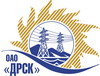 Открытое акционерное общество«Дальневосточная распределительная сетевая  компания»ПРОТОКОЛпроцедуры вскрытия конвертов с заявками участников ПРЕДМЕТ ЗАКУПКИ: открытый электронный запрос предложений № 432078 на право заключения Договора на выполнение работ для нужд филиала ОАО «ДРСК» «Хабаровские электрические сети» Капитальный ремонт ВЛ 35-110 кВ: К - Комсомольская - Хурба - Ам. ТЭЦ, Кедровая, Селихино - Вознесенская, Вознесенская - Иннокентьевка, Иннокентьевка - Троицкая, Эльбан - Приусадебная (закупка 25 раздела 1.1. ГКПЗ 2015 г.).Плановая стоимость: 7 970 000,0 руб. без учета НДС. Указание о проведении закупки от 06.11.2014 № 277.ПРИСУТСТВОВАЛИ: постоянно действующая Закупочная комиссия 2-го уровня ВОПРОСЫ ЗАСЕДАНИЯ КОНКУРСНОЙ КОМИССИИ:В ходе проведения запроса предложений было получено 5 предложений, конверты с которыми были размещены в электронном виде на Торговой площадке Системы www.b2b-energo.ru.Вскрытие конвертов было осуществлено в электронном сейфе организатора запроса предложений на Торговой площадке Системы www.b2b-energo.ru автоматически.Дата и время начала процедуры вскрытия конвертов с предложениями участников: 06:58 московского времени 20.11.2014.Место проведения процедуры вскрытия конвертов с предложениями участников: Торговая площадка Системы www.b2b-energo.ru. Всего сделано 24 ценовых ставок на ЭТП.В конвертах обнаружены предложения следующих участников запроса предложений:РЕШИЛИ:Утвердить протокол вскрытия конвертов с заявками участниковИ.о. ответственного секретарь Закупочной комиссии 2 уровня                            Т.В.ЧелышеваТехнический секретарь Закупочной комиссии 2 уровня                                         О.В.Чувашова            № 20/УР-Вг. Благовещенск20 ноября 2014 г.№Наименование участника и его адресПредмет и общая цена заявки на участие в запросе предложений1ООО "Юнит" (680013, Россия, г. Хабаровск, Хабаровский край, ул. Лермонтова, д. 3, оф. 30)Предложение: подано 19.11.2014 в 06:28
Цена: 5 850 000,00 руб. (цена без НДС)2ООО "Брат" (682738, Россия, Хабаровский край, Солнечный р-н, с. Тавлинка, пер. Веселый, д. 3)Предложение: подано 19.11.2014 в 06:07
Цена: 5 900 000,00 руб. (НДС не облагается)3ООО "Энергострой" (680033, Хабаровский край, г. Хабаровск, ул. Тихоокеанская, д. 204, корп. 1, офис 21)Предложение: подано 19.11.2014 в 05:23
Цена: 7 000 000,00 руб. (цена без НДС)4ООО "ГОРТРАНС" (680014, Россия, г. Хабаровск, квартал ДОС, д. 4/16)Предложение: подано 19.11.2014 в 04:00
Цена: 7 540 000,00 руб. (цена без НДС)5ЗАО "Просеки Востока" (679135, Еврейская автономная обл., п. Биракан, ул. Октябрьская, 41)Предложение: подано 18.11.2014 в 08:18
Цена: 7 543 566,61 руб. (цена без НДС)